Western Australia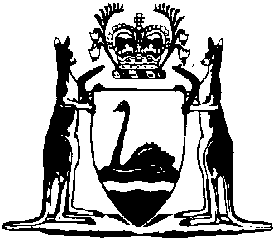 Settlement Agents Regulations 1982Compare between:[01 Jul 2018, 07-c0-01] and [18 Jun 2019, 07-d0-00]Western AustraliaSettlement Agents Act 1981Settlement Agents Regulations 19821.	Citation		These regulations may be cited as the Settlement Agents Regulations 1982 1.2.	Terms used		In these regulations, unless the contrary intention appears —	approved educational activity means an educational activity approved under regulation 4C(1)(a)(ii) or (b);	core professional development subject means a professional development subject approved under regulation 4C(1)(a)(i);	points, in respect of an approved educational activity, means the number of points specified in respect of that activity under regulation 4C(1);	record means a record under section 50(1)(b) of the Act;	register means the register referred to in regulation 7(b);	working day means a day that is not a Saturday, Sunday, public holiday or public service holiday.	[Regulation 2 inserted: Gazette 25 Jun 1996 p. 2925-6; amended: Gazette 28 Dec 2007 p. 6408.][3.	Deleted: Gazette 30 Jun 2011 p. 2675.]4.	Fees		The fees set out in Schedule 1 shall be payable in respect of the matters prescribed in that Schedule.	[Regulation 4 amended: Gazette 29 Oct 1982 p. 4323-4; 23 May 1997 p. 2420.]4A.	Holding fee	(1)	In this regulation —	holding fee means the fee set out in item 8 of Schedule 1 and referred to in section 30(3a)(b) of the Act.	(2)	The holding fee is payable —	(a)	in the case of a licensee who, on the coming into operation of Part 9 of the Business Licensing Amendment Act 1995, holds a licence but does not hold a triennial certificate in respect of the licence, within 60 days after the coming into operation of that Part, and triennially after that payment; or	(b)	in any other case, within 60 days after a licensee ceases to hold a current triennial certificate in respect of the licence held by the licensee, and triennially after that payment.	(3)	The Commissioner may refund to a licensee —	(a)	two-thirds of the holding fee paid by the licensee if the licensee is granted a triennial certificate less than one year after paying the holding fee; or	(b)	one-third of the holding fee paid by the licensee if the licensee is granted a triennial certificate one year or more, but less than 2 years, after paying the holding fee.	[Regulation 4A inserted: Gazette 2 Aug 1996 p. 3731-2; amended: Gazette 23 May 1997 p. 2420; 30 Jun 2011 p. 2676.]4B.	Prescribed educational requirements (Act s. 31(2A))	(1)	This regulation applies only in respect of a licensee —	(a)	who is a natural person; and	(b)	whose triennial certificate is due to expire on or after 1 January 2009.	(2)	The educational requirements prescribed for the purposes of section 31(2A) of the Act are that during each of the preceding 3 full calendar years before the year in which a triennial certificate is due to expire —	(a)	approved educational activities to the total value of at least 6 points have been undertaken; and	(b)	those activities include at least one activity approved under regulation 4C(1)(a)(ii) in respect of 2 of the core professional development subjects approved for that year.	(3)	In respect of a triennial certificate that is due to expire —	(a)	in 2009, the educational requirement prescribed in subregulation (2)(a) and (b) are to be met only in respect of the calendar year beginning 1 January 2008; and	(b)	in 2010, the educational requirement prescribed in subregulation (2)(a) and (b) are to be met only in respect of the calendar years beginning 1 January 2008 and 1 January 2009.	(4)	In respect of a triennial certificate that is due to expire for the first time after it was granted, the educational requirement prescribed in subregulation (2)(a) and (b) are to be met only in respect of each of the preceding 2 full calendar years before the year in which the certificate is due to expire.	(5)	The value in points accrued by a person in a calendar year is the sum of the points specified for each approved educational activity undertaken by the person in that year.	[Regulation 4B inserted: Gazette 28 Dec 2007 p. 6408-9; amended: Gazette 18 Nov 2014 p. 4326.]4C.	Commissioner to approve educational activities	(1)	In respect of each calendar year, commencing with the calendar year beginning 1 January 2008, the Commissioner —	(a)	is to —	(i)	approve 4 of the subjects listed in Schedule 1A as core professional development subjects; and	(ii)	approve one or more educational activity referred to in subregulation (5) in respect of each core professional development subject approved under subparagraph (i);		and	(b)	may approve one or more educational activity referred to in subregulation (5) in respect of any other professional development subject listed in Schedule 1A,		and, in respect of each educational activity approved, is to specify the value in points that is to be allotted to undertaking the activity.	(2)	The Commissioner is to ensure that there is published on the website maintained by the Commissioner on or before 1 January of the calendar year to which an approval under subregulation (1)(a) relates a notice setting out —	(a)	sufficient details to identify —	(i)	the 4 core professional development subjects approved under subregulation (1)(a)(i); and	(ii)	the educational activity or activities approved in respect of each of those subjects under subregulation (1)(a)(ii);		and	(b)	the value in points that is to be allotted to undertaking each of the activities approved.	(3)	If, in respect of a calendar year, the Commissioner approves one or more educational activity under subregulation (1)(b) it is to ensure that there is published on the website maintained by the Commissioner a notice setting out —	(a)	sufficient details to identify —	(i)	each activity approved; and	(ii)	the professional development subject to which the activity relates;		and	(b)	the value in points that is to be allotted to undertaking each of the activities approved.	(4)	If a person undertakes, or commences to undertake, an educational activity the details of which are later published on the website maintained by the Commissioner as an approved educational activity, then the person does not accrue any points in respect of that activity.	(5)	The following types of educational activities that may be approved under subregulation (1) are —	(a)	attendance, including by means of audiolink or videolink, at a training course provided by a specified body or person and successful completion of any assessment requirements for that course;	(b)	attendance, including by means of audiolink or videolink, at a seminar presented by a specified body or person and successful completion of any assessment requirements for that seminar;	(c)	viewing of a specified recording and successful completion of any assessment requirements for that viewing;	(d)	participation in a specified course of study, or a specified component of a course of study, and successful completion of any assessment requirements for that course or component.	(6)	In subregulations (1) and (5) —	specified means specified by the Commissioner in the notice published under subregulation (2) or (3).	(7)	An approval under subregulation (1) may apply in relation to all licensees to whom regulation 4B applies or to any class of such licensees.	[Regulation 4C inserted: Gazette 28 Dec 2007 p. 6409-10; amended: Gazette 30 Jun 2011 p. 2676-7.][5.	Deleted: Gazette 18 Nov 2014 p. 4326.] 6.	Prescribed examinations	(1)	The prescribed examinations for the purposes of Schedule 1 clause 1(1)(a) of the Act are the examinations that are required by a public training provider or a registered training provider to be passed to complete a Diploma of Conveyancing.	(2)	The prescribed examinations for the purposes of clause 2(1)(a) of Schedule 1 to the Act are —	(a)	the examinations prescribed by subregulation (1); and	(b)	the examinations required to be passed to complete a unit covering the settlement of business transactions.	(2A)	Despite subregulations (1) and (2), until 30 June 2014 — 	(a)	a person who has passed the examinations prescribed under subregulation (1) as in force immediately before the coming into operation of the Settlement Agents Amendment Regulations 2012 1 is, subject to the Act, qualified for the grant of a real estate settlement agent’s licence; and	(b)	a person who has passed the examinations prescribed under subregulation (1) and the examination prescribed in subregulation (2)(b) as in force immediately before the coming into operation of the Settlement Agents Amendment Regulations 2012 1 is, subject to the Act, qualified for the grant of a business settlement agent’s licence.	(3)	In this regulation —	public training provider and registered training provider have the same meanings as they have in the Vocational Education and Training Act 1996;	unit means a component of a course, provided by a public training provider or a registered training provider, for the training of real estate settlement agents or business settlement agents or both.	[Regulation 6 inserted: Gazette 15 Jun 2004 p. 2024-5; amended: Gazette 16 Jun 2006 p. 2121-2; 29 Jun 2007 p. 3188; 17 Jun 2008 p. 2559; 11 Sep 2012 p. 4345-6.]6AA.	Information to be included in appointment to act as settlement agent (Act s. 43(2)(a))		For the purposes of section 43(2)(a) of the Act the information contained in the Settlement Agents Code of Conduct 2016 Schedule 1 Form 1 is prescribed.	[Regulation 6AA inserted: Gazette 4 Oct 2016 p. 4235.]6A.	Definition of authorised financial institution — prescribed classes (Act s. 48)		For the purposes of the definition of authorised financial institution in section 48 of the Act, the following classes of bodies are prescribed —	(a)	the class that consists of all banks; and	(b)	the class that consists of all societies.	[Regulation 6A inserted: Gazette 25 Jun 1996 p. 2926.]6B.	Designation of trust accounts (Act s. 49(1))	(1)	For the purposes of section 49(1) of the Act, a trust account is to be designated in the manner provided for in this regulation.	(2)	The designation of a trust account, other than a separate account, is to include —	(a)	the description “SA Trust Account”; and	(b)	the name of the holder of the triennial certificate, and any business name of that holder, recorded in the register; and	(c)	the letters “TC” followed by the triennial certificate number recorded in the register.	(3)	The designation of a separate account is to include —	(a)	the description “SA Trust Account — IB”; and	(b)	the name of the holder of the triennial certificate, and any business name of that holder, recorded in the register; and	(c)	the words “in trust for” followed by the name of the person who requested the separate account; and	(d)	the letters “TC” followed by the triennial certificate number recorded in the register.	[Regulation 6B inserted: Gazette 25 Jun 1996 p. 2926.]6C.	Prescribed requirements for separate accounts (Act s. 49A(4))		For the purposes of section 49A(4) of the Act, a settlement agent shall only comply with a request for a separate account if the settlement agent is satisfied that —	(a)	the amount of moneys paid to the settlement agent exceeds $20 000; or	(b)	the transaction in respect of which moneys are paid is not to be settled within 60 days.	[Regulation 6C inserted: Gazette 25 Jun 1996 p. 2926.]6D.	Interest payable on trust accounts (Act s. 49B(1))	(1)	For the purposes of section 49B(1) of the Act, interest on the balance of a trust account is to be paid —	(a)	at the rate that is 70% of the relevant bank accepted bills rate calculated on a daily basis; and	(b)	within 5 working days of the end of each month.	(2)	In subregulation (1)(a) —	relevant bank accepted bills rate means the 30 day bank accepted bills rate as published in Table F.1 of the “Reserve Bank of Australia Bulletin” for the month that is 2 months before the month in respect of which the interest is to be paid.		(For example, the relevant bank accepted bills rate for May is the 30 day bank accepted bills rate for March.)	[Regulation 6D inserted: Gazette 25 Jun 1996 p. 2926-7.]6E.	Content of receipts (Act s. 50(1)(a))		A receipt given under section 50(1)(a) of the Act shall contain the following information —	(a)	the name of the holder of the triennial certificate, and any business name of that holder, recorded in the register; and	(b)	a number or letter, or a combination of both, in consecutive order that allows the receipt to be uniquely identified; and	(c)	the date on which the money is received; and	(d)	the name of the person paying the money; and	(e)	the amount of money received; and	(f)	a brief description of the purpose of the payment; and	(g)	if the receipt is hand-written, the name of the person receiving the money evidenced by the signature of that person.	[Regulation 6E inserted: Gazette 25 Jun 1996 p. 2927.]6F.	Records under Act s. 50(1)(b)	(1)	A record shall be —	(a)	kept in written form; and	(b)	kept for a period of not less than 6 years from the date on which the money was received; and	(c)	readily accessible.	(2)	Where a receipt has been given for money received, a record shall contain the information contained in the receipt and may take the form of a duplicate copy of the receipt.	(3)	Where money has been received by electronic transfer, a record shall contain the information specified in regulation 6E(b), (c), (d), (e) and (f) and, for that purpose, the reference in regulation 6E(b) to “receipt” is to be read as a reference to “record”.	[Regulation 6F inserted: Gazette 25 Jun 1996 p. 2927.]7.	Particulars to be included in registers (Act s. 110(2))		The particulars to be recorded, pursuant to section 110(2) of the Act, by the Commissioner —	(a)	in the register of licensees are, in respect of each licensee —	(i)	the name and address of the licensee;	(ii)	where the licensee is a firm, the name and address of each partner constituting the firm and the licence number of each partner in the firm who is licensed;	(iii)	where the licensee is a body corporate, the name and address of each director of the licensee and the licence number of each director who is licensed;	(iv)	the licence number and the date on which the licence held by the licensee was granted;	(v)	any special conditions to which the licence held by the licensee is subject;	(vi)	where a claim has been made or sustained against the Account in respect of the licensee, a reference to that claim;	(b)	in the register of holders of current triennial certificates are, in respect of each holder —	(i)	the name and address of the holder; and	(ii)	any business name under which the holder carries on business as a settlement agent; and	(iii)	the situation of the registered office of the holder; and	(iv)	the situation of every registered branch office of the holder and the name and licence numbers of each branch manager; and	(v)	where the holder is a firm, the name and address of each partner constituting the firm and the licence number of each partner in the firm who is licensed; and	(vi)	where the holder is a body corporate, the name and address of each director of the holder and the licence number of each director who is licensed; and	(vii)	where the holder is a firm or body corporate the name and address of the person in bona fide control of the business of the holder; and	(viii)	the licence number and the date on which the licence held by the holder of the certificate was granted; and	(ix)	whether the holder is licensed as a real estate settlement agent, business settlement agent or both; and	(x)	the certificate number, and the date on which the certificate currently held by the holder was granted or renewed, as the case may be; and	(xi)	the policy number of the current certificate of fidelity and professional indemnity insurance held by the holder of the triennial certificate; and	(xii)	the name and address of the auditor appointed by the holder; and	(xiii)	the amount of any payment made under section 92 of the Act by the holder.	[Regulation 7 amended: Gazette 26 Oct 2007 p. 5651; 30 Jun 2011 p. 2677.]8.	Recovery of fees and costs	(1)	The amount of —	(a)	any fees prescribed by these regulations;	[(b)	deleted]	(c)	any costs ordered by a court or tribunal to be paid to the Commissioner upon the determination of any proceedings,		may be sued for and recovered by the Commissioner on behalf of the Crown in any court of competent jurisdiction.	(2)	Where, upon the determination of any proceedings, a court or tribunal makes an order for costs in favour of a person other than the Commissioner, the amount of those costs may be sued for by that person and recovered from the person against whom the order is made, in any court of competent jurisdiction.	[Regulation 8 amended: Gazette 30 Dec 2004 p. 6927; 30 Jun 2011 p. 2677.]9.	Settlement Agents Interest Account (Act s. 105)		For the purposes of section 105 of the Act moneys standing to the credit of the Interest Account are to be applied monthly before the end of each month.	[Regulation 9 inserted: Gazette 6 Feb 2007 p. 310; amended: Gazette 30 Jun 2011 p. 2677.]10.	Claims against Fidelity Guarantee Account		A claim against the Fidelity Guarantee Account shall be made in writing and be verified by a statutory declaration made by a person who deposes to the facts therein set out of his own knowledge.	[Regulation 10 amended: Gazette 26 Oct 2007 p. 5651.]11.	Documents that real estate settlement agent may draw etc.	(1)	For the purposes of clause 1(2)(a) of Schedule 2 to the Act the forms of offer and acceptance set out in Part A of Schedule 3 are prescribed and, if any of those forms is revised, the current revision of it is prescribed.	(2)	For the purposes of clause 1(2)(b) of Schedule 2 to the Act a licensee may draw or prepare a document containing any or all of the requisitions on title set out in Part B of Schedule 3 subject to the condition that the requisitions are only issued in respect of land that is registered under the Transfer of Land Act 1893.	(3)	For the purposes of clause 1(2)(c) of Schedule 2 to the Act the documents set out in Part C of Schedule 3 are prescribed subject to any conditions set out in that Part.	[Regulation 11 inserted: Gazette 23 May 1997 p. 2420.]12.	Documents that business settlement agent may draw etc.		For the purposes of clause 2(fa) 2 of Schedule 2 to the Act any document set out in Schedule 4 is prescribed.	[Regulation 12 inserted: Gazette 23 May 1997 p. 2420.]12A.	Power of attorney		The power of attorney prescribed for the purposes of clause 1(1)(h) of Schedule 2 of the Act is a power of attorney in the form set forth in the Nineteenth Schedule of the Transfer of Land Act 1893.	[Regulation 12A inserted: Gazette 30 Mar 1984 p. 910.]13.	Warning notice by certain exempted persons		The form of the notice to be given by a person exempted under section 26A or 26B of the Act before arranging or effecting a settlement to which the exemption conferred by that section applies is as set out in Schedule 2.	[Regulation 13 inserted: Gazette 29 Oct 1982 p. 4323; amended: Gazette 23 May 1997 p. 2420.]14.	Absence of licensee	(1)	A person who is in bona fide control of a business operated under a licence shall not, without the prior approval in writing of the Commissioner, absent himself from that business for more than 4 continuous weeks in any one calendar year.	Penalty: $100.	(2)	An application for approval under subregulation (1) shall state whether, in the absence of the person in bona fide control of the business, that business is to be —	(a)	closed; or	(b)	conducted by another person.	(3)	The Commissioner may refuse to grant approval under subregulation (1) —	(a)	where the business is to be closed, unless and until the person in bona fide control of that business has satisfied the Commissioner that at the date of closure he will have carried out all his obligations under the Act or the code of conduct; or	(b)	where the business is to be conducted by another person, if the Commissioner does not consider that person is suitable to conduct that business.	(4)	A person who, pursuant to an approval granted by the Commissioner under this regulation, conducts a business operated under a licence during the absence of the person in bona fide control of that business does not commit an offence under section 26 of the Act.	[Regulation 14 inserted: Gazette 30 Mar 1984 p. 910; erratum: Gazette 6 Apr 1984 p. 998; amended: Gazette 30 Jun 2011 p. 2677.]15.	Infringement notices	(1)	An offence under section 65(1) in respect of a contravention or failure to observe a provision of the Act specified in Schedule 5 Part 1 is an offence for which an infringement notice may be issued under Part 2 of the Criminal Procedure Act 2004.	(2A)	An offence under section 120(1) in respect of a contravention or failure to comply with a provision of the Act specified in Schedule 5 Part 2 is an offence for which an infringement notice may be issued under Part 2 of the Criminal Procedure Act 2004.	(2)	The modified penalty specified opposite a provision in Schedule 5 is the modified penalty for a contravention or failure to observe, or comply with, that provision for the purposes of section 5(3) of the Criminal Procedure Act 2004.	(3)	The Commissioner may, in writing, appoint persons or classes of persons to be authorised officers or approved officers for the purposes of Part 2 of the Criminal Procedure Act 2004.	(4)	The Commissioner is to issue to each authorised officer a certificate, badge or identity card identifying the officer as a person authorised to issue infringement notices.	[Regulation 15 inserted: Gazette 22 Sep 2006 p. 4131; amended: Gazette 23 Dec 2008 p. 5469-70; 30 Jun 2011 p. 2677-8.]16.	Forms		The forms set out in Schedule 6 are prescribed in relation to the matters specified in those forms.	[Regulation 16 inserted: Gazette 22 Sep 2006 p. 4131.]17.	Transitional provision for Settlement Agents Amendment Regulations 2016		For the purposes of section 43(2)(a) of the Act, during the transitional period as defined in the Settlement Agents Code of Conduct 2016 rule 35, the following information is prescribed — 	(a)	the information contained in the Settlement Agents’ Code of Conduct 1982 Schedule Form 1; or 	(b)	the information contained in the Settlement Agents Code of Conduct 2016 Schedule 1 Form 1. 	[Regulation 17 inserted: Gazette 4 Oct 2016 p. 4236.]Schedule 1 — Fees[r. 4 and 4A]	[Heading inserted: Gazette 23 Jun 2015 p. 2186.]Table	[Schedule 1 inserted: Gazette 23 Jun 2015 p. 2186; amended: Gazette 3 Jun 2016 p. 1773; 23 Jun 2017 p. 3252; 25 Jun 2018 p. 2353.]Schedule 1A — Professional development subjects[r. 4B]	[Heading inserted: Gazette 28 Dec 2007 p. 6411.]1.	Joint Form of General Conditions2.	Conflicts of interest and disclosures3.	Reconciliation of trust accounts4.	Risk management — Professional indemnity insurance claims5.	Business management practices6.	Communication7.	Customer service skills8.	Disciplinary proceedings9.	Law of contract10.	Managing agency risk11.	Legislation regulating the carrying on of business as a settlement agent in 12.	Settlement of commercial property13.	Strata title settlements14.	Understanding real estate and settlement documents15.	Valid appointment to act16.	Office of State Revenue rulings and practices17.	Landgate practices and procedures18.	Legislative change affecting conveyancing	[Schedule 1A inserted: Gazette 28 Dec 2007 p. 6411.]Schedule 2 — Notice under section 26A or 26B of the ActSETTLEMENT AGENTS ACT 1981Take notice that I/We
of
being a licensed Real Estate and/or Business Agent exempted under section(s) 26A and/or 26B of the above Act may not arrange or effect settlements for reward.This means that I/We can arrange or effect your settlement free of charge but you will not be entitled to make any claim against the “Settlement Agents Fidelity Guarantee Account” or to the protection of the Settlement Agents Act generally in respect of the settlement.	[Schedule 2 inserted: Gazette 29 Oct 1982 p. 4323-4; amended: Gazette 23 May 1997 p. 2421; 26 Oct 2007 p. 5652.]Schedule 3 — Documents that a real estate settlement agent may draw or prepare [Reg. 11]	[Heading inserted: Gazette 23 May 1997 p. 2421.]Part A — Offer and acceptance1.	“Contract for Sale of Land by Offer and Acceptance” (1994 revision) incorporating the “1994 Joint Form of General Conditions for the Sale of Land”, as adopted jointly by the Law Society of Western Australia (Inc) and the Real Estate Institute of Western Australia (Inc) and approved by the Settlement Agents Association (Inc) and the Associated Settlement Agents of Western Australia (Inc).2.	“Contract for Sale of Strata Title Property by Offer and Acceptance” incorporating the “1994 Joint Form of General Conditions for the Sale of Land”, as adopted jointly by the Law Society of Western Australia (Inc) and the Real Estate Institute of Western Australia (Inc) and approved by the Settlement Agents Association (Inc) and the Associated Settlement Agents of Western Australia (Inc).	[Part A inserted: Gazette 23 May 1997 p. 2421.]Part B — Requisitions on title1.	Is the certificate or certificates of title to the land the subject of any dealing or dealings under the Transfer of Land Act 1893? If so, please provide true copies of all documents lodged under the Transfer of Land Act 1893 relating to such dealing or dealings.2.	Is the vendor aware of any circumstances which could give rise to a claim to an interest in the land, or any parts of it, by virtue of adverse possession? If so, please provide details.3.	Is the vendor, after due enquiry, aware of any pending or threatened suit relating to the title of the land or any claim to its use generally or for any particular purpose adverse to the title of the vendor? If so, please provide details.4.	Is the vendor aware of any circumstances, including enjoyment or use, which would give rise to claims to rights of way, liens, restrictive covenants, grants of licence or of other rights or easements, public or private, or trusts, affecting the land, not referred to in the certificate or certificates of title to the land? If so, please provide details.5.	Does the vendor have any knowledge of any circumstances which could give rise to a charge against or interest in the land pursuant to any statute including, but not limited to, any of the following Acts:(a)	Lands Acquisition Act 1989 (Cwlth);(b)	Energy Operators (Powers) Act 1979;(c)	Environmental Protection Act 1986;(d)	Heritage of  Act 1990;[(e)	deleted](f)	Local Government Act 1995;(g)	Water Services Act 2012;(ga)	Public Works Act 1902;(h)	Retirement Villages Act 1992;(i)	Soil and Land Conservation Act 1945;(j)	Strata Titles Act 1985?6.	Is anybody in occupation of the land under any or any alleged lease or licence? If so, please provide precise details of the terms of any such lease or licence or alleged lease or licence and provide copies of any agreements in respect thereof.7. 	Are there any claims by any third parties to a mining lease or licence under the Mining Act 1978? If so, please provide precise details of the terms of any claim.8. 	The vendor is to list all applications, transfers, instruments, statutory declarations, discharges of mortgages, withdrawals of caveats or other documents to be tendered at settlement in order for the purchaser to become registered as the proprietor of the freehold of the land without any encumbrances on the title to it.	[Part B inserted: Gazette 23 May 1997 p. 2421-2; amended: Gazette 15 Jun 2004 p. 2026; 22 Dec 2006 p. 5808; 14 Nov 2013 p. 5067.]Part C — Documents for registration or lodgement1.	Under or for the purposes of the Strata Titles Act 1985 the following documents, subject to the condition that a licensee shall not draft a resolution of a strata company under or for the purposes of that Act —(a)	these documents for the purposes of these provisions of that Act:(b)	these forms in Schedule 3 to the Strata Titles General Regulations 1996:2.	Under or for the purposes of the Transfer of Land Act 1893 —(a)	these documents under these provisions of that Act for the purposes described:(b)	a withdrawal of a caveat lodged by a purchaser or mortgagee, or prepared by the licensee to protect the interest of a purchaser or mortgagee for whom the licensee is acting, if —(i)	there is to be lodged with the withdrawal a transfer of the whole of the land the subject of the withdrawal to the caveator or to a person nominated in writing by the caveator, or if there is more than one caveator, by each of them; and(ii)	no other person has acquired or claims any interest in the land that has priority over, or that is adverse to, the caveator’s claim; and(iii)	no dealing that is adverse to, or that derogates from, the caveator’s claim is lodged or is to be lodged after the withdrawal and before the transfer to the caveator or the caveator’s nominee;(c)	an application to amend the Register as to the name of a registered proprietor;(d)	a withdrawal of memorial under the Water Services Act 2012 section 128 for a memorial lodged by a water corporation (as defined in that Act) in relation to the payment of an infrastructure contribution under section 128(2)(b) of that Act.	[Part C inserted: Gazette 23 May 1997 p. 2422-4; amended: Gazette 30 Dec 2004 p. 6927; 14 Nov 2013 p. 5067-8.]Schedule 4 — Documents that a business settlement agent may draw or prepare[Reg. 12]1.	A memorandum of satisfaction of a bill of sale for the purposes of section 21 of the Bills of Sale Act 1899 3.	[Schedule 4 inserted: Gazette 23 May 1997 p. 2424.]Schedule 5 — Prescribed offences and modified penalties[r. 15]	[Heading inserted: Gazette 23 Dec 2008 p. 5470.]Part 1 — Offences under section 65	[Heading inserted: Gazette 23 Dec 2008 p. 5470.]Part 2 — Offences under section 120	[Heading inserted: Gazette 23 Dec 2008 p. 5470.]	[Schedule 5 inserted: Gazette 23 Dec 2008 p. 5470.]Schedule 6 — Forms[r. 16]	[Heading inserted: Gazette 22 Sep 2006 p. 4132.]Form 1 — Infringement notice	[Form 1 inserted: Gazette 22 Sep 2006 p. 4132; amended: Gazette 30 Jun 2011 p. 2678; 20 Aug 2013 p. 3841; 18 Nov 2014 p. 4326.]Form 2 — Withdrawal of infringement notice	[Form 2 inserted: Gazette 22 Sep 2006 p. 4132-3; amended: Gazette 30 Jun 2011 p. 2678.]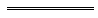 Notes1	This is a compilation of the Settlement Agents Regulations 1982 and includes the amendments made by the other written laws referred to in the following table.  The table also contains information about any reprint.Compilation table2	Schedule 2 clause 2(fa) was deleted by the Personal Property Securities (Consequential Repeals and Amendments) Act 2011 s. 59.3	Repealed by the Personal Property Securities (Consequential Repeals and Amendments) Act 2011 s. 32(1).4	These regulations were in place of the Settlement Agents Amendment Regulations 1996 published in Gazette 5 Jul 1996 p. 3224-5.
Those regulations were published in the Gazette after the day on which they purported to commence (1 Jul 1996 — see proclamation published in Gazette 1 Jul 1996 p. 3179 fixing 1 Jul 1996 as the day on which Part 9 of the Business Licensing Amendment Act 1995 came into operation).5	The Settlement Agents Amendment Regulations (No. 2) 2004 r. 4 (as amended in Gazette 21 Jan 2005 p. 258 and 16 Jun 2006 p. 2122) reads as follows:4.	Transitional		Despite the repeal effected by regulation 3, in relation to an application for a licence made under Part III of the Act before 1 July 2007, a person is taken to have passed the examinations prescribed for the purposes of clause 1(1)(a) or 2(1)(a) of Schedule 1 to the Act if the person has passed the examinations —	(a)	prescribed by the repealed regulation 6; or	(b)	required to be passed for the conferring by a college (within the meaning of the Vocational Education and Training Act 1996) of —	(i)	a Certificate in Settlement Agency Procedure; or	(ii)	a Certificate IV in Conveyancing.	[Regulation 4 amended: Gazette 21 Jan 2005 p. 258; 16 Jun 2006 p. 2122.]6	The Settlement Agents Amendment Regulations (No. 2) 2008 were published on 23 Dec 2008 p. 5469-70 and again on 30 Dec 2008 p. 5640-1. The publication of 30 Dec 2008 has no effect.ItemType of feeFee1.Grant of licence (including a triennial certificate) to a natural person 	
$818.952.Grant of licence (including a triennial certificate) to a firm 	
$1 071.653.Grant of licence (including a triennial certificate) to a body corporate 	
$1 071.654.Renewal of triennial certificate 	$676.905.Inspection of register 	$11.256A.Issue of duplicate licence or duplicate triennial certificate 	
$28.006.Certificate as to an individual registration — 	first page 		each subsequent page 	$11.60$2.207.Certificate as to all registrations in register 	$115.508.For the purposes of section 30(3a) (the holding fee) 	
$246.00ProvisionDescription of documentss. 4-5BApplication for registration of a strata plan or a survey-strata plans. 69CVendor’s notice to purchaser of notifiable variation;FormDescription of form10Certificate of Strata Company Consenting to Conversion of Common Property11Certificate of Consent by Strata Company to Amended Schedule of Unit Entitlement12Certificate of Strata Company Authorising Application to State Administrative Tribunal13Certificate of Strata Company Authorising Acceptance of Transfer or Lease14Certificate of Resolution and Consents to Transfer or Lease, Easement or Restrictive Covenant15Notification of Resolution of Termination of Scheme16Notice of Change of Address for Service of Notices17Notice of Change of Name of Scheme and Change of Address for Service of Notices19Notice of Resolution to Vary, Remove or Add a Restriction20Application for Re-subdivision by Strata Company21Notice of Amendment, Repeal or Addition of By-law22Disposition on Subdivision23Disposition on Re-subdivision24Application to Western Australian Planning Commission for Approval to Strata Plan28Disclosure Statement30Notice of Resolution of Merger of Buildings39Disposition on Merger of Land or Conversion to a Survey-Strata Scheme40Notice of Objection to Change of Fencing Provisions41Notice of Termination of Insurance Order.ProvisionDescription of document and purposes. 48BRequest in relation to the issue of duplicate certificate of titles. 59Application to remove notation as to legal disabilitys. 71Application for a consolidated certificate of titles. 71AApplication for a certificate of title for the balance of land in a certificate of titles. 74BApplication for a new duplicate certificate of titles. 75Application for a replacement duplicate certificate of titles. 82Transfers. 84Transfers. 129BBApplication for discharge or modification of restrictive covenants. 136JApplication for discharge or modification of restrictive covenants. 137Caveat to protect the interest of a purchaser or mortgagee for whom the licensee is actings. 138BApplication to have notice sent to caveators. 146Application for search certificates. 148Application for stay of registrations. 166Application for new certificates of title on a subdivision of land that is held in fee simples. 219Application on a transmissions. 221Application by remainderman on a transmissions. 227Application by the survivor of joint proprietorss. 240AApplication to change an address;Provision of the Settlement Agents Act 1981Modified Penaltys. 51(1)$600s. 51(3)(a)$600Provision of the Settlement Agents Act 1981Modified Penaltys. 36(1)$400s. 37(1)$200s. 38(1)$200s. 38(2)$200s. 38(3)$400s. 41(1)(a)$200s. 41(1)(b)$200s. 41(2)$200s. 42(1)(a)$400s. 42(1)(b)$400s. 42(2)(a)$400s. 42(2)(b)$400Settlement Agents Act 1981Infringement noticeSettlement Agents Act 1981Infringement noticeInfringement 
notice no.Alleged offenderName:	Family nameName:	Family nameAlleged offender	Given names	Given namesAlleged offenderor	Company name  ____________________________________						ACNor	Company name  ____________________________________						ACNAlleged offenderAddress ________________________________________________						PostcodeAddress ________________________________________________						PostcodeAlleged offenceDescription of offence ____________________________________Description of offence ____________________________________Alleged offenceSettlement Agents Act 1981 s. Settlement Agents Act 1981 s. Alleged offenceDate 		/	/20	Time 	a.m./p.m.Date 		/	/20	Time 	a.m./p.m.Alleged offenceModified penalty  $Modified penalty  $Officer issuing noticeNameNameOfficer issuing noticeSignatureSignatureOfficer issuing noticeOfficeOfficeDate Date of notice 	/	/20Date of notice 	/	/20Notice to alleged offender It is alleged that you have committed the above offence.If you do not want to be prosecuted in court for the offence, pay the modified penalty within 28 days after the date of this notice.How to pay	By post: Send a cheque or money order (payable to ‘Approved Officer — Settlement Agents Act 1981’) to:	Approved Officer — Settlement Agents Act 1981	Department of Commerce — Consumer Protection	Locked Bag 	  6850	In person: Pay the cashier at:	Department of Commerce — Consumer Protection	[street address to be inserted]It is alleged that you have committed the above offence.If you do not want to be prosecuted in court for the offence, pay the modified penalty within 28 days after the date of this notice.How to pay	By post: Send a cheque or money order (payable to ‘Approved Officer — Settlement Agents Act 1981’) to:	Approved Officer — Settlement Agents Act 1981	Department of Commerce — Consumer Protection	Locked Bag 	  6850	In person: Pay the cashier at:	Department of Commerce — Consumer Protection	[street address to be inserted]If you do not pay the modified penalty within 28 days, you may be prosecuted or enforcement action may be taken under the Fines, Penalties and Infringement Notices Enforcement Act 1994.  Under that Act, some or all of the following action may be taken — your driver’s licence may be suspended; your vehicle licence may be suspended or cancelled; your details may be published on a website; your vehicle may be immobilised or have its number plates removed; and your property may be seized and sold.If you need more time to pay the modified penalty, you can apply for an extension of time by writing to the Approved Officer at the above postal address.If you want this matter to be dealt with by prosecution in court, sign here ______________________________________________
and post this notice to the Approved Officer at the above postal address within 28 days after the date of this notice.If you do not pay the modified penalty within 28 days, you may be prosecuted or enforcement action may be taken under the Fines, Penalties and Infringement Notices Enforcement Act 1994.  Under that Act, some or all of the following action may be taken — your driver’s licence may be suspended; your vehicle licence may be suspended or cancelled; your details may be published on a website; your vehicle may be immobilised or have its number plates removed; and your property may be seized and sold.If you need more time to pay the modified penalty, you can apply for an extension of time by writing to the Approved Officer at the above postal address.If you want this matter to be dealt with by prosecution in court, sign here ______________________________________________
and post this notice to the Approved Officer at the above postal address within 28 days after the date of this notice.Settlement Agents Act 1981Withdrawal of infringement noticeSettlement Agents Act 1981Withdrawal of infringement noticeWithdrawal no.Alleged offenderName:	Family nameName:	Family nameAlleged offender	Given names	Given namesAlleged offenderor	Company name  ____________________________________						ACNor	Company name  ____________________________________						ACNAlleged offenderAddress ________________________________________________						PostcodeAddress ________________________________________________						PostcodeInfringement noticeInfringement notice no.Infringement notice no.Infringement noticeDate of issue  	/	/20Date of issue  	/	/20Alleged offenceDescription of offence _____________________________________Description of offence _____________________________________Alleged offenceSettlement Agents Act 1981 s. Settlement Agents Act 1981 s. Alleged offenceDate 		/	/20	Time 	a.m./p.m.Date 		/	/20	Time 	a.m./p.m.Officer withdrawing noticeNameNameOfficer withdrawing noticeSignatureSignatureOfficer withdrawing noticeOfficeOfficeDateDate of withdrawal 	/	/20Date of withdrawal 	/	/20Withdrawal of infringement notice[*delete 
whichever
is not applicable]The above infringement notice issued against you has been withdrawn.If you have already paid the modified penalty for the alleged offence you are entitled to a refund.*	Your refund is enclosed.or*	If you have paid the modified penalty but a refund is not enclosed, to claim your refund sign this notice and post it to:Approved Officer — Settlement Agents Act 1981Department of Commerce — Consumer ProtectionLocked Bag   6850Signature	/	/20The above infringement notice issued against you has been withdrawn.If you have already paid the modified penalty for the alleged offence you are entitled to a refund.*	Your refund is enclosed.or*	If you have paid the modified penalty but a refund is not enclosed, to claim your refund sign this notice and post it to:Approved Officer — Settlement Agents Act 1981Department of Commerce — Consumer ProtectionLocked Bag   6850Signature	/	/20CitationGazettalCommencementSettlement Agents Regulations 198219 Mar 1982 p. 886-719 Mar 1982Settlement Agents Amendment Regulations 198229 Oct 1982 p. 4323-429 Oct 1982Settlement Agents Amendment Regulations 198430 Mar 1984 p. 910
(erratum 6 Apr 1984 p. 998)30 Mar 1984Settlement Agents Amendment Regulations 198521 Jun 1985 p. 226321 Jun 1985Settlement Agents Amendment Regulations 198613 Jun 1986 p. 19971 Jul 1986 (see r. 2)Settlement Agents Amendment Regulations 19874 Sep 1987 p. 35194 Sep 1987Settlement Agents Amendment Regulations 19882 Sep 1988 p. 34662 Sep 1988Settlement Agents Amendment Regulations (No. 2) 198825 Nov 1988 p. 4761
(erratum 2 Dec 1988 p. 4799)25 Nov 1988Settlement Agents Amendment Regulations 198930 Jun 1989 p. 1970-11 Jul 1989 (see r. 2)Settlement Agents Amendment Regulations 19901 Aug 1990 p. 36531 Aug 1990Settlement Agents Amendment Regulations 199113 Dec 1991 p. 616113 Dec 1991Settlement Agents Amendment Regulations 199214 Aug 1992 p. 400914 Aug 1992Settlement Agents Amendment Regulations 199330 Nov 1993 p. 6407-830 Nov 1993Reprint of the Settlement Agents Regulations 1982 as at 9 Apr 1996 (includes amendments listed above)Reprint of the Settlement Agents Regulations 1982 as at 9 Apr 1996 (includes amendments listed above)Reprint of the Settlement Agents Regulations 1982 as at 9 Apr 1996 (includes amendments listed above)Settlement Agents Amendment Regulations (No. 2) 199625 Jun 1996 p. 2925-81 Jul 1996 (see r. 2 and Gazette 25 Jun 1996 p. 2902)Settlement Agents Amendment Regulations 1996 42 Aug 1996 p. 3731-22 Aug 1996Settlement Agents Amendment Regulations (No. 3) 199630 Aug 1996 p. 432230 Aug 1996Settlement Agents Amendment Regulations 199723 May 1997 p. 2419-2424 May 1997 (see r. 2 and Gazette 23 May 1997 p. 2417)Reprint of the Settlement Agents Regulations 1982 as at 12 Dec 1997 (includes amendments listed above)Reprint of the Settlement Agents Regulations 1982 as at 12 Dec 1997 (includes amendments listed above)Reprint of the Settlement Agents Regulations 1982 as at 12 Dec 1997 (includes amendments listed above)Settlement Agents Amendment Regulations 2000 26 May 2000 p. 252526 Aug 2000 (see r. 2 and Gazette 26 May 2000 p. 2526)Settlement Agents Amendment Regulations 20046 Apr 2004 p. 11316 Apr 2004Settlement Agents Amendment Regulations (No. 2) 2004 515 Jun 2004 p. 2024-6
(as amended 21 Jan 2005 p. 258 and 16 Jun 2006 p. 2122)15 Jun 2004Settlement Agents Amendment Regulations (No. 4) 200430 Dec 2004 p. 69271 Jan 2005 (see r. 2 and Gazette 31 Dec 2004 p. 7130)Reprint 3: The Settlement Agents Regulations 1982 as at 18 Mar 2005 (includes amendments listed above)Reprint 3: The Settlement Agents Regulations 1982 as at 18 Mar 2005 (includes amendments listed above)Reprint 3: The Settlement Agents Regulations 1982 as at 18 Mar 2005 (includes amendments listed above)Settlement Agents Amendment Regulations (No. 2) 200616 Jun 2006 p. 2121-216 Jun 2006Settlement Agents Amendment Regulations (No. 3) 200627 Jun 2006 p. 2270-11 Jul 2006 (see r. 2)Settlement Agents Amendment Regulations 200622 Sep 2006 p. 4130-322 Sep 2006 (see r. 2(a))Settlement Agents Amendment Regulations (No. 4) 200622 Dec 2006 p. 5807-81 Jan 2007 (see r. 2 and Gazette 8 Dec 2006 p. 5369)Settlement Agents Amendment Regulations 20076 Feb 2007 p. 3106 Feb 2007Settlement Agents Amendment Regulations (No. 2) 200729 Jun 2007 p. 3187-8r. 1 and 2: 29 Jun 2007 (see r. 2(a));
Regulations other than r. 1 and 2: 1 Jul 2007 (see r. 2(b))Settlement Agents Amendment Regulations (No. 3) 200726 Oct 2007 p. 5651-2r. 1 and 2: 26 Oct 2007 (see r. 2(a));
Regulations other than r. 1 and 2: 27 Oct 2007 (see r. 2(b))Settlement Agents Amendment Regulations (No. 4) 200728 Dec 2007 p. 6407-11r. 1 and 2: 28 Dec 2007 (see r. 2(a));
Regulations other than r. 1 and 2: 29 Dec 2007 (see r. 2(b))Reprint 4: The Settlement Agents Regulations 1982 as at 1 Feb 2008 (includes amendments listed above)Reprint 4: The Settlement Agents Regulations 1982 as at 1 Feb 2008 (includes amendments listed above)Reprint 4: The Settlement Agents Regulations 1982 as at 1 Feb 2008 (includes amendments listed above)Settlement Agents Amendment Regulations 200817 Jun 2008 p. 2559-60r. 1 and 2: 17 Jun 2008 (see r. 2(a));
Regulations other than r. 1 and 2: 1 Jul 2008 (see r. 2(b))Settlement Agents Amendment Regulations (No. 2) 2008 623 Dec 2008 p. 5469-70r. 1 and 2: 23 Dec 2008 (see r. 2(a));
Regulations other than r. 1 and 2: 24 Dec 2008 (see r. 2(b))Settlement Agents Amendment Regulations 200923 Jun 2009 p. 2455-6r. 1 and 2: 23 Jun 2009 (see r. 2(a));
Regulations other than r. 1 and 2: 1 Jul 2009 (see r. 2(b))Settlement Agents Amendment Regulations 201025 Jun 2010 p. 2852-3r. 1 and 2: 25 Jun 2010 (see r. 2(a));
Regulations other than r. 1 and 2: 1 Jul 2010 (see r. 2(b))Reprint 5: The Settlement Agents Regulations 1982 as at 20 Aug 2010 (includes amendments listed above)Reprint 5: The Settlement Agents Regulations 1982 as at 20 Aug 2010 (includes amendments listed above)Reprint 5: The Settlement Agents Regulations 1982 as at 20 Aug 2010 (includes amendments listed above)Settlement Agents Amendment Regulations 201122 Jun 2011 p. 2365-6r. 1 and 2: 22 Jun 2011 (see r. 2(a));
Regulations other than r. 1 and 2: 1 Jul 2011 (see r. 2(b))Settlement Agents Amendment Regulations (No. 2) 201130 Jun 2011 p. 2675-8r. 1 and 2: 30 Jun 2011 (see r. 2(a));
Regulations other than r. 1 and 2: 1 Jul 2011 (see r. 2(b))Settlement Agents Amendment Regulations (No. 2) 201215 Jun 2012 p. 2601-2r. 1 and 2: 15 Jun 2012 (see r. 2(a));
Regulations other than r. 1 and 2: 1 Jul 2012 (see r. 2(b))Settlement Agents Amendment Regulations 201211 Sep 2012 p. 4345-6r. 1 and 2: 11 Sep 2012 (see r. 2(a));
Regulations other than r. 1 and 2: 12 Sep 2012 (see r. 2(b))Settlement Agents Amendment Regulations (No. 3) 201327 Jun 2013 p. 2701-2r. 1 and 2: 27 Jun 2013 (see r. 2(a));
Regulations other than r. 1 and 2: 1 Jul 2013 (see r. 2(b))Settlement Agents Amendment Regulations 201320 Aug 2013 p. 3841r. 1 and 2: 20 Aug 2013 (see r. 2(a));
Regulations other than r. 1 and 2: 21 Aug 2013 (see r. 2(b) and Gazette 20 Aug 2013 p. 3815)Reprint 6: The Settlement Agents Regulations 1982 as at 20 Sep 2013 (includes amendments listed above)Reprint 6: The Settlement Agents Regulations 1982 as at 20 Sep 2013 (includes amendments listed above)Reprint 6: The Settlement Agents Regulations 1982 as at 20 Sep 2013 (includes amendments listed above)Settlement Agents Amendment Regulations (No. 2) 201314 Nov 2013 p. 5067-8r. 1 and 2: 14 Nov 2013 (see r. 2(a));
Regulations other than r. 1 and 2: 18 Nov 2013 (see r. 2(b) and Gazette 14 Nov 2013 p. 5027)Settlement Agents Amendment Regulations 201417 Jun 2014 p. 1978-9r. 1 and 2: 17 Jun 2014 (see r. 2(a));
Regulations other than r. 1 and 2: 1 Jul 2014 (see r. 2(b))Settlement Agents Amendment Regulations (No. 2) 201418 Nov 2014 p. 4325-6r. 1 and 2: 18 Nov 2014 (see r. 2(a));
Regulations other than r. 1 and 2: 19 Nov 2014 (see r. 2(b) and Gazette 18 Nov 2014 p. 4315)Settlement Agents Amendment Regulations 201523 Jun 2015 p. 2185-6r. 1 and 2: 23 Jun 2015 (see r. 2(a));
Regulations other than r. 1 and 2: 1 Jul 2015 (see r. 2(b))Commerce Regulations Amendment (Fees and Charges) Regulations 2016 Pt. 193 Jun 2016 p. 1745-731 Jul 2016 (see r. 2(b))Settlement Agents Amendment Regulations 20164 Oct 2016 p. 4235-6r. 1 and 2: 4 Oct 2016 (see r. 2(a));
Regulations other than r. 1 and 2: 5 Oct 2016 (see r. 2(b) and Gazette 4 Oct 2016 p. 4293)Reprint 7: The Settlement Agents Regulations 1982 as at 14 Oct 2016 (includes amendments listed above)Reprint 7: The Settlement Agents Regulations 1982 as at 14 Oct 2016 (includes amendments listed above)Reprint 7: The Settlement Agents Regulations 1982 as at 14 Oct 2016 (includes amendments listed above)Commerce Regulations Amendment (Fees and Charges) Regulations 2017 Pt. 2023 Jun 2017 p. 3213-521 Jul 2017 (see r. 2(b))Commerce and Industrial Relations Amendment (Fees and Charges) Regulations 2018 Pt. 2025 Jun 2018 p. 2325-531 Jul 2018 (see r. 2(b))